Revised  Aug 1, 2018 (For Batch 2018 and onward)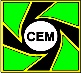 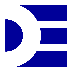 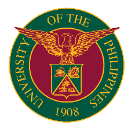 Department of EconomicsCollege of Economics and ManagementUniversity of the Philippines Los BañosCollege, Los Baños, Laguna 4031Department of EconomicsCollege of Economics and ManagementUniversity of the Philippines Los BañosCollege, Los Baños, Laguna 4031Department of EconomicsCollege of Economics and ManagementUniversity of the Philippines Los BañosCollege, Los Baños, Laguna 4031Department of EconomicsCollege of Economics and ManagementUniversity of the Philippines Los BañosCollege, Los Baños, Laguna 4031Department of EconomicsCollege of Economics and ManagementUniversity of the Philippines Los BañosCollege, Los Baños, Laguna 4031Department of EconomicsCollege of Economics and ManagementUniversity of the Philippines Los BañosCollege, Los Baños, Laguna 4031Department of EconomicsCollege of Economics and ManagementUniversity of the Philippines Los BañosCollege, Los Baños, Laguna 4031Department of EconomicsCollege of Economics and ManagementUniversity of the Philippines Los BañosCollege, Los Baños, Laguna 4031Department of EconomicsCollege of Economics and ManagementUniversity of the Philippines Los BañosCollege, Los Baños, Laguna 4031DE FORM 101DE FORM 101DE FORM 101DE FORM 101DE FORM 101DE FORM 101DE FORM 101DE FORM 101Department of EconomicsCollege of Economics and ManagementUniversity of the Philippines Los BañosCollege, Los Baños, Laguna 4031Department of EconomicsCollege of Economics and ManagementUniversity of the Philippines Los BañosCollege, Los Baños, Laguna 4031Department of EconomicsCollege of Economics and ManagementUniversity of the Philippines Los BañosCollege, Los Baños, Laguna 4031Department of EconomicsCollege of Economics and ManagementUniversity of the Philippines Los BañosCollege, Los Baños, Laguna 4031Department of EconomicsCollege of Economics and ManagementUniversity of the Philippines Los BañosCollege, Los Baños, Laguna 4031Department of EconomicsCollege of Economics and ManagementUniversity of the Philippines Los BañosCollege, Los Baños, Laguna 4031Department of EconomicsCollege of Economics and ManagementUniversity of the Philippines Los BañosCollege, Los Baños, Laguna 4031Department of EconomicsCollege of Economics and ManagementUniversity of the Philippines Los BañosCollege, Los Baños, Laguna 4031Department of EconomicsCollege of Economics and ManagementUniversity of the Philippines Los BañosCollege, Los Baños, Laguna 4031PLAN OF STUDY FOR GENERAL EDUCATION AND LEGISLATED COURSESFOR BACHELOR OF SCIENCE IN ECONOMICSPLAN OF STUDY FOR GENERAL EDUCATION AND LEGISLATED COURSESFOR BACHELOR OF SCIENCE IN ECONOMICSPLAN OF STUDY FOR GENERAL EDUCATION AND LEGISLATED COURSESFOR BACHELOR OF SCIENCE IN ECONOMICSPLAN OF STUDY FOR GENERAL EDUCATION AND LEGISLATED COURSESFOR BACHELOR OF SCIENCE IN ECONOMICSPLAN OF STUDY FOR GENERAL EDUCATION AND LEGISLATED COURSESFOR BACHELOR OF SCIENCE IN ECONOMICSPLAN OF STUDY FOR GENERAL EDUCATION AND LEGISLATED COURSESFOR BACHELOR OF SCIENCE IN ECONOMICSPLAN OF STUDY FOR GENERAL EDUCATION AND LEGISLATED COURSESFOR BACHELOR OF SCIENCE IN ECONOMICSPLAN OF STUDY FOR GENERAL EDUCATION AND LEGISLATED COURSESFOR BACHELOR OF SCIENCE IN ECONOMICSPLAN OF STUDY FOR GENERAL EDUCATION AND LEGISLATED COURSESFOR BACHELOR OF SCIENCE IN ECONOMICSPLAN OF STUDY FOR GENERAL EDUCATION AND LEGISLATED COURSESFOR BACHELOR OF SCIENCE IN ECONOMICSPLAN OF STUDY FOR GENERAL EDUCATION AND LEGISLATED COURSESFOR BACHELOR OF SCIENCE IN ECONOMICSPLAN OF STUDY FOR GENERAL EDUCATION AND LEGISLATED COURSESFOR BACHELOR OF SCIENCE IN ECONOMICSPLAN OF STUDY FOR GENERAL EDUCATION AND LEGISLATED COURSESFOR BACHELOR OF SCIENCE IN ECONOMICSPLAN OF STUDY FOR GENERAL EDUCATION AND LEGISLATED COURSESFOR BACHELOR OF SCIENCE IN ECONOMICSPLAN OF STUDY FOR GENERAL EDUCATION AND LEGISLATED COURSESFOR BACHELOR OF SCIENCE IN ECONOMICSPLAN OF STUDY FOR GENERAL EDUCATION AND LEGISLATED COURSESFOR BACHELOR OF SCIENCE IN ECONOMICSPLAN OF STUDY FOR GENERAL EDUCATION AND LEGISLATED COURSESFOR BACHELOR OF SCIENCE IN ECONOMICSPLAN OF STUDY FOR GENERAL EDUCATION AND LEGISLATED COURSESFOR BACHELOR OF SCIENCE IN ECONOMICSPLAN OF STUDY FOR GENERAL EDUCATION AND LEGISLATED COURSESFOR BACHELOR OF SCIENCE IN ECONOMICSPLAN OF STUDY FOR GENERAL EDUCATION AND LEGISLATED COURSESFOR BACHELOR OF SCIENCE IN ECONOMICSPLAN OF STUDY FOR GENERAL EDUCATION AND LEGISLATED COURSESFOR BACHELOR OF SCIENCE IN ECONOMICSPLAN OF STUDY FOR GENERAL EDUCATION AND LEGISLATED COURSESFOR BACHELOR OF SCIENCE IN ECONOMICSPLAN OF STUDY FOR GENERAL EDUCATION AND LEGISLATED COURSESFOR BACHELOR OF SCIENCE IN ECONOMICSPLAN OF STUDY FOR GENERAL EDUCATION AND LEGISLATED COURSESFOR BACHELOR OF SCIENCE IN ECONOMICSPLAN OF STUDY FOR GENERAL EDUCATION AND LEGISLATED COURSESFOR BACHELOR OF SCIENCE IN ECONOMICSPLAN OF STUDY FOR GENERAL EDUCATION AND LEGISLATED COURSESFOR BACHELOR OF SCIENCE IN ECONOMICSPLAN OF STUDY FOR GENERAL EDUCATION AND LEGISLATED COURSESFOR BACHELOR OF SCIENCE IN ECONOMICSPLAN OF STUDY FOR GENERAL EDUCATION AND LEGISLATED COURSESFOR BACHELOR OF SCIENCE IN ECONOMICSPLAN OF STUDY FOR GENERAL EDUCATION AND LEGISLATED COURSESFOR BACHELOR OF SCIENCE IN ECONOMICSPLAN OF STUDY FOR GENERAL EDUCATION AND LEGISLATED COURSESFOR BACHELOR OF SCIENCE IN ECONOMICSPLAN OF STUDY FOR GENERAL EDUCATION AND LEGISLATED COURSESFOR BACHELOR OF SCIENCE IN ECONOMICSPLAN OF STUDY FOR GENERAL EDUCATION AND LEGISLATED COURSESFOR BACHELOR OF SCIENCE IN ECONOMICSPLAN OF STUDY FOR GENERAL EDUCATION AND LEGISLATED COURSESFOR BACHELOR OF SCIENCE IN ECONOMICSPLAN OF STUDY FOR GENERAL EDUCATION AND LEGISLATED COURSESFOR BACHELOR OF SCIENCE IN ECONOMICSPLAN OF STUDY FOR GENERAL EDUCATION AND LEGISLATED COURSESFOR BACHELOR OF SCIENCE IN ECONOMICSPLAN OF STUDY FOR GENERAL EDUCATION AND LEGISLATED COURSESFOR BACHELOR OF SCIENCE IN ECONOMICSPLAN OF STUDY FOR GENERAL EDUCATION AND LEGISLATED COURSESFOR BACHELOR OF SCIENCE IN ECONOMICS NAME (First Name, Middle Name, Last name) NAME (First Name, Middle Name, Last name) NAME (First Name, Middle Name, Last name) NAME (First Name, Middle Name, Last name) NAME (First Name, Middle Name, Last name) NAME (First Name, Middle Name, Last name) NAME (First Name, Middle Name, Last name) NAME (First Name, Middle Name, Last name)   STUDENT NUMBER   STUDENT NUMBER   STUDENT NUMBER   STUDENT NUMBER MAJOR FIELD OF SPECIALIZATION         MAJOR FIELD OF SPECIALIZATION         MAJOR FIELD OF SPECIALIZATION         MAJOR FIELD OF SPECIALIZATION         MAJOR FIELD OF SPECIALIZATION         MAJOR FIELD OF SPECIALIZATION         MAJOR FIELD OF SPECIALIZATION         MAJOR FIELD OF SPECIALIZATION         MAJOR FIELD OF SPECIALIZATION         MAJOR FIELD OF SPECIALIZATION         MAJOR FIELD OF SPECIALIZATION         EXPECTED GRADUATION (Term/Year)   EXPECTED GRADUATION (Term/Year)   EXPECTED GRADUATION (Term/Year)   EXPECTED GRADUATION (Term/Year)   EXPECTED GRADUATION (Term/Year)   EXPECTED GRADUATION (Term/Year)   EXPECTED GRADUATION (Term/Year)   EXPECTED GRADUATION (Term/Year)   EXPECTED GRADUATION (Term/Year)   EXPECTED GRADUATION (Term/Year)   EXPECTED GRADUATION (Term/Year)  COURSE CODECOURSE CODECOURSE CODECOURSE TITLECOURSE TITLECOURSE TITLECOURSE TITLECOURSE TITLECOURSE TITLECOURSE TITLECOURSE TITLECOURSE TITLECOURSE TITLECOURSE TITLECOURSE TITLECOURSE TITLECOURSE TITLECOURSE TITLE      UNITS      UNITSTERM/ ACADEMIC YEARTERM/ ACADEMIC YEARTERM/ ACADEMIC YEARTERM/ ACADEMIC YEARTERM/ ACADEMIC YEARTERM/ ACADEMIC YEARTERM/ ACADEMIC YEARTERM/ ACADEMIC YEARTERM/ ACADEMIC YEARTERM/ ACADEMIC YEARTERM/ ACADEMIC YEARMandatory General Education CoursesMandatory General Education CoursesMandatory General Education CoursesMandatory General Education CoursesMandatory General Education CoursesMandatory General Education CoursesMandatory General Education CoursesMandatory General Education CoursesMandatory General Education CoursesMandatory General Education CoursesMandatory General Education CoursesMandatory General Education CoursesMandatory General Education CoursesMandatory General Education CoursesMandatory General Education CoursesMandatory General Education CoursesMandatory General Education CoursesMandatory General Education CoursesKAS/HIST 1KAS/HIST 1KAS/HIST 1Kasaysayan ng Pilipinas/History 1Kasaysayan ng Pilipinas/History 1Kasaysayan ng Pilipinas/History 1Kasaysayan ng Pilipinas/History 1Kasaysayan ng Pilipinas/History 1Kasaysayan ng Pilipinas/History 1Kasaysayan ng Pilipinas/History 1Kasaysayan ng Pilipinas/History 1Kasaysayan ng Pilipinas/History 1Kasaysayan ng Pilipinas/History 1Kasaysayan ng Pilipinas/History 1Kasaysayan ng Pilipinas/History 1Kasaysayan ng Pilipinas/History 1Kasaysayan ng Pilipinas/History 1Kasaysayan ng Pilipinas/History 133ARTS 1ARTS 1ARTS 1Critical Perspectives in the ArtsCritical Perspectives in the ArtsCritical Perspectives in the ArtsCritical Perspectives in the ArtsCritical Perspectives in the ArtsCritical Perspectives in the ArtsCritical Perspectives in the ArtsCritical Perspectives in the ArtsCritical Perspectives in the ArtsCritical Perspectives in the ArtsCritical Perspectives in the ArtsCritical Perspectives in the ArtsCritical Perspectives in the ArtsCritical Perspectives in the ArtsCritical Perspectives in the Arts33STS 1STS 1STS 1Science, Technology, and SocietyScience, Technology, and SocietyScience, Technology, and SocietyScience, Technology, and SocietyScience, Technology, and SocietyScience, Technology, and SocietyScience, Technology, and SocietyScience, Technology, and SocietyScience, Technology, and SocietyScience, Technology, and SocietyScience, Technology, and SocietyScience, Technology, and SocietyScience, Technology, and SocietyScience, Technology, and SocietyScience, Technology, and Society33COMM 10COMM 10COMM 10Critical Perspectives in CommunicationCritical Perspectives in CommunicationCritical Perspectives in CommunicationCritical Perspectives in CommunicationCritical Perspectives in CommunicationCritical Perspectives in CommunicationCritical Perspectives in CommunicationCritical Perspectives in CommunicationCritical Perspectives in CommunicationCritical Perspectives in CommunicationCritical Perspectives in CommunicationCritical Perspectives in CommunicationCritical Perspectives in CommunicationCritical Perspectives in CommunicationCritical Perspectives in Communication33ETHICS 1ETHICS 1ETHICS 1Ethics and Moral Reasoning in Everyday Life Ethics and Moral Reasoning in Everyday Life Ethics and Moral Reasoning in Everyday Life Ethics and Moral Reasoning in Everyday Life Ethics and Moral Reasoning in Everyday Life Ethics and Moral Reasoning in Everyday Life Ethics and Moral Reasoning in Everyday Life Ethics and Moral Reasoning in Everyday Life Ethics and Moral Reasoning in Everyday Life Ethics and Moral Reasoning in Everyday Life Ethics and Moral Reasoning in Everyday Life Ethics and Moral Reasoning in Everyday Life Ethics and Moral Reasoning in Everyday Life Ethics and Moral Reasoning in Everyday Life Ethics and Moral Reasoning in Everyday Life 33Elective General Education Courses Elective General Education Courses Elective General Education Courses Elective General Education Courses Elective General Education Courses Elective General Education Courses Elective General Education Courses Elective General Education Courses Elective General Education Courses Elective General Education Courses Elective General Education Courses Elective General Education Courses Elective General Education Courses Elective General Education Courses Elective General Education Courses Elective General Education Courses Elective General Education Courses Elective General Education Courses 333333Legislated CourseLegislated CourseLegislated CourseLegislated CourseLegislated CourseLegislated CourseLegislated CourseLegislated CourseLegislated CourseLegislated CourseLegislated CourseLegislated CourseLegislated CourseLegislated CourseLegislated CourseLegislated CourseLegislated CourseLegislated Course     P I 10                                           P I 10                                           P I 10                                      Life and Works of Jose RizalLife and Works of Jose RizalLife and Works of Jose RizalLife and Works of Jose RizalLife and Works of Jose RizalLife and Works of Jose RizalLife and Works of Jose RizalLife and Works of Jose RizalLife and Works of Jose RizalLife and Works of Jose RizalLife and Works of Jose RizalLife and Works of Jose RizalLife and Works of Jose RizalLife and Works of Jose RizalLife and Works of Jose Rizal332727SUBMITTED BY:SUBMITTED BY:SUBMITTED BY:APPROVED BY:APPROVED BY:APPROVED BY:APPROVED BY:APPROVED BY:APPROVED BY:APPROVED BY:APPROVED BY:APPROVED BY:APPROVED BY:APPROVED BY:APPROVED BY:APPROVED BY:APPROVED BY:APPROVED BY:APPROVED BY:APPROVED BY:APPROVED BY:APPROVED BY:Signature of StudentSignature of StudentSignature of StudentSignature of StudentSignature of StudentSignature of StudentSignature of StudentDateDateChair, Undergraduate Instructions  CommitteeChair, Undergraduate Instructions  CommitteeChair, Undergraduate Instructions  CommitteeChair, Undergraduate Instructions  CommitteeChair, Undergraduate Instructions  CommitteeChair, Undergraduate Instructions  CommitteeChair, Undergraduate Instructions  CommitteeChair, Undergraduate Instructions  CommitteeChair, Undergraduate Instructions  CommitteeChair, Undergraduate Instructions  CommitteeDateDateDateDateDateDateDateAPPROVED BY:APPROVED BY:APPROVED BY:APPROVED BY:APPROVED BY:APPROVED BY:APPROVED BY:APPROVED BY:APPROVED BY:APPROVED BY:APPROVED BY:APPROVED BY:APPROVED BY:APPROVED BY:APPROVED BY:APPROVED BY:APPROVED BY:APPROVED BY:APPROVED BY:APPROVED BY:APPROVED BY:APPROVED BY:APPROVED BY:APPROVED BY:APPROVED BY:APPROVED BY:AdviserAdviserAdviserAdviserAdviserAdviserAdviserDateDateChair, Department of EconomicsChair, Department of EconomicsChair, Department of EconomicsChair, Department of EconomicsChair, Department of EconomicsChair, Department of EconomicsChair, Department of EconomicsChair, Department of EconomicsChair, Department of EconomicsChair, Department of EconomicsDateDateDateDateDateDateDateNOTED BY:NOTED BY:NOTED BY:NOTED BY:NOTED BY:            ROWENA A. DORADO                      ROWENA A. DORADO                      ROWENA A. DORADO                      ROWENA A. DORADO                      ROWENA A. DORADO                      ROWENA A. DORADO                      ROWENA A. DORADO                      ROWENA A. DORADO                      ROWENA A. DORADO                      ROWENA A. DORADO                      ROWENA A. DORADO                      ROWENA A. DORADO                      ROWENA A. DORADO                      ROWENA A. DORADO                                           College Secretary                                 College Secretary                                 College Secretary                                 College Secretary                                 College Secretary                                 College Secretary                                 College Secretary                                 College Secretary                                 College Secretary                                 College Secretary                                 College Secretary                                 College Secretary                                 College Secretary                                 College Secretary                                 College Secretary                                 College Secretary                                 College Secretary                                 College SecretaryDateDateDateDate